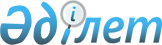 2010 жылы жұмыссыздарды қоғамдық жұмыстарға жіберу туралы
					
			Күшін жойған
			
			
		
					Оңтүстік Қазақстан облысы Ордабасы ауданы әкімдігінің 2010 жылғы 19 қаңтардағы N 8 қаулысы. Оңтүстік Қазақстан облысы Ордабасы ауданының Әділет басқармасында 2010 жылғы 12 ақпанда N 14-8-77 тіркелді. Қолданылу мерзімінің аяқталуына байланысты қаулының күші жойылды - Оңтүстік Қазақстан облысы Ордабасы ауданы әкімінің 2012 жылғы 6 ақпандағы № 474 хатымен      Ескерту. Қолданылу мерзімінің аяқталуына байланысты қаулының күші жойылды - Оңтүстік Қазақстан облысы Ордабасы ауданы әкімінің 2012.02.06 № 474 хатымен.

      Қазақстан Республикасының 2001 жылғы 23 қаңтардағы "Қазақстан Республикасындағы жергілікті мемлекеттік басқару және өзін-өзі басқару туралы" Заңының 31 бабының 1 тармағы 13 тармақшасына, 2001 жылғы 23 қаңтардағы "Халықты жұмыспен қамту туралы" Заңының 7 бабының 5 тармақшасына, 20 бабының 5 тармағының 2 тармақшасына сәйкес, аудан әкімдігі ҚАУЛЫ ЕТЕДІ:



      1. Қоғамдық жұмыстарды 2010 жылға ұйымдастырушы ұйымдардың тізбесі, қоғамдық жұмыстардың түрлері мен көлемі қосымшаға сәйкес бекітілсін.



      2. Аудандық жұмыспен қамту және әлеуметтік бағдарламалар бөлімі (Г.Досова) бекітілген тізбеге сәйкес 2010 жылға арналған аудан бюджетінде қоғамдық жұмыстарға қарастырылған қаражат шегінде, жұмыссыздарды келісіміне сәйкес қоғамдық жұмыстарға жіберуді жүзеге асырсын.



      3. Қоғамдық жұмыстарға қатысатын жұмыссыздардың еңбек ақысы бір айлық жалақының ең төменгі мөлшерінде белгіленсін.



      4. Осы қаулының орындалуын бақылау аудан әкімінің орынбасары Ә.Бердімұратқа жүктелсін.



      5. Осы қаулы алғашқы ресми жарияланған күннен бастап он күнтізбелік күннен кейін қолданысқа енгізіледі.      Аудан әкімі:                               Ш.Кенжеев

Ордабасы ауданы әкімдігінің

2010 жылғы 19 қаңтардағы

№ 8 қаулысымен бекітілген

қосымшасы       Қоғамдық жұмыстарды 2010 жылға ұйымдастырушы ұйымдардың тізбесі, қоғамдық жұмыстардың түрлері мен көлемі
					© 2012. Қазақстан Республикасы Әділет министрлігінің «Қазақстан Республикасының Заңнама және құқықтық ақпарат институты» ШЖҚ РМК
				№Ұйымдардың тізбесіЖұмыстардың түрлеріСаны, адам12341Ауылдық округ әкімдері аппараттарыАймақтық қоғамдық жұмыстарды өткізуге көмектесу1072Ауылдық округ әкімдері аппараттары, "Темірлан" мемлекеттік коммуналдық кәсіпорныКөгалдандыру, ағаштар отырғызу1213Ауылдық округ әкімдері аппараттары, аудандық сәулет және қала құрылыс бөліміӘлеуметтік-мәдени маңызы бар объектілерді салуға және жөндеуге көмектесуге564Ауылдық округ әкімдері аппараттары, "Темірлан" мемлекеттік коммуналдық кәсіпорныАймақты экологиялық сауықтандыру, көріктендіру1545Ауылдық округ әкімдері аппараттары, аудандық сәулет және қала құрылыс бөліміӘлеуметтік маңызы бар және басқа да жұмыстарды ұйымдастыруға көмектесуге666Аудандық ішкі істер бөлімі"Тәртіп" пилоттық жобасы бойынша жұмысқа көмектесу257Қажымұқан ауыл округ әкімі аппаратыЖұмыссыздарды бейімдеу орталығы18Ауылдық округ әкімдері аппараттарыЕңбек рыногының негізгі индикаторларын анықтауға көмектесу10БАРЛЫҒЫ:540